FEDERACIÓ D’ESPORTS DISCAPACITAT INTELECTUAL DE LA COMUNITAT VALENCIANA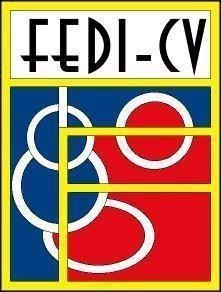 Datos de los equipos y listado de jugadores, técnicos y delegados participantes (rellenar el listado y remitir a la FEDI-CV)Si un equipo presentáis dos o más equipos a la competición, rellenar una hoja por cada equipo y remitir la FEDI-CV vía email.Se podrán hacer cambios a este listado e inscribir jugadores, técnicos y delegados, hasta 3 días antes del inicio de la competición siempre y cuando tengan actualizada toda la documentación y se cumplan con los requisitos de participación  Los cambios en la inscripción se notificarán vía email a FEDI-CV dentro del plazo mencionado de 3 días antes del inicio de de la competición.  Si existiese coincidencia en el color de las equipaciones el equipo que figure como visitante utilizará una segunda equipación o si no la hubiera, “petos” que facilitará la organización.  Fecha tope para remitir las inscripciones: 6 de febrero de 2023.  CLUB  Categoría de participación  Color equipaciones*  Nombre y apellidos del Jugador  D.N:I  N.º LICENCIA  Nombre y apellidos  Función: Delegado/Técnico/ Nº Licencia  e-mail de contacto   